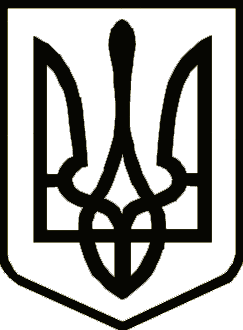 УкраїнаСРІБНЯНСЬКА СЕЛИЩНА РАДАРОЗПОРЯДЖЕННЯПро призначення відповідальнихосіб за ведення архівуСрібнянської селищної ради Відповідно до ст.ст. 42,59 Закону України «Про місцеве самоврядування в Україні», Закону України «Про Національний архівний фонд та архівні установи», Правил організації діловодства та архівного зберігання документів у державних органах, органах місцевого самоврядування, на підприємствах, в установах і організаціях, затверджених наказом Міністерства юстиції України від 18.06.2015 №1000/5, зобов’язую:Призначити відповідальними особами за ведення архіву Срібнянської селищної ради:Начальника відділу бухгалтерського обліку та звітності – головного бухгалтера  Євгена ЛИСАЧА –в частині бухгалтерської документації.Начальника відділу кадрової роботи Людмилу БОРЩЕНКО - в частині документації з кадрових питань.Начальника загального відділу Ніну ЛУК’ЯНОВУ – в частині документації апарату селищної ради та виконавчого комітету.2. Контроль за виконанням цього розпорядження покласти на заступника селищного голови Володимира ШУЛЯКА.Секретар ради							         Ірина МАРТИНЮК            06 липня2021 року    смт Срібне			      №117